Donnerstag, 03.06.	HOCHFEST DES LEIBES UND BLUTES CHRISTI – Fronleichnam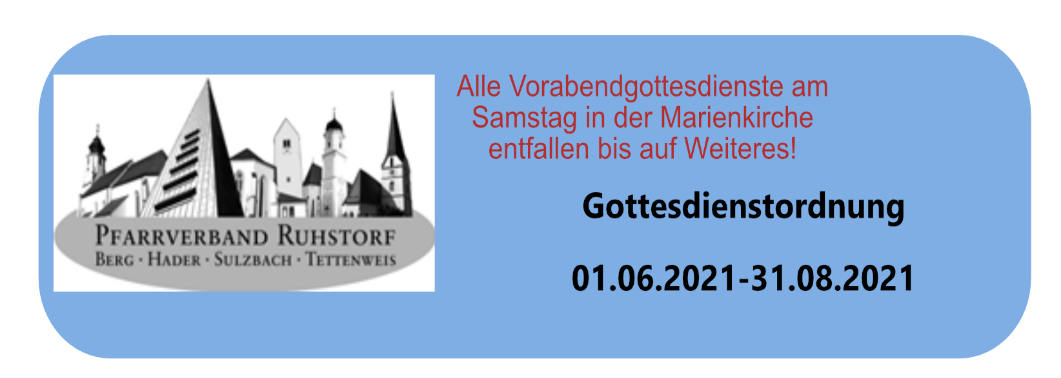 Es finden dieses Jahr keine Fronleichnamsprozessionen statt. Berg	10.00 Uhr	Hochfest des Leibes und Blutes Christi 		Pfarrgottesdienst für alle lebenden und verstorbenen Gläubigen des Pfarrverbandes - Hl. Amt
Ruhstorf	10.00 Uhr	Pfarrkirche 		Hochfest des Leibes und Blutes Christi - Hl. AmtHader	18.00 Uhr	Hochfest des Leibes und Blutes Christi - Hl. AmtTettenweis	18.00 Uhr	Hochfest des Leibes und Blutes Christi - Hl. Amt Sulzbach	10.00 Uhr	Hochfest des Leibes und Blutes Christi - Hl. AmtSamstag, 05.06.	Hl. Bonifatius (Winfrid), Bischof, Apostel DeutschlandsTettenweis	19.00 Uhr	Pfarrgottesdienst für alle lebenden und verstorbenen Gläubigen des Pfarrverbandes - Hl. AmtSonntag, 06.06.	10. SONNTAG IM JAHRESKREISBerg	8.30 Uhr	Hl. AmtHader	8.30 Uhr	Hl. Amt Ruhstorf	10.00 Uhr	Pfarrkirche - Hl. AmtSulzbach	10.00 Uhr	Hl. Amt Dienstag, 08.06.	Dienstag der 10. Woche im JahreskreisHader	9.00 Uhr	Hl. Messe Sulzbach	19.00 Uhr	Hl. MesseMittwoch, 09.06.	Hl. Ephräm d. Syrer, Diakon, KirchenlehrerRuhstorf	8.45 Uhr	Marienkirche - Hl. MesseBerg	19.00 Uhr	Hl. Messe Donnerstag, 10.06.	Donnerstag der 10. Woche im JahreskreisRuhstorf	19.00 Uhr	Marienkirche - Hl. Messe Samstag, 12.06.	Samstag der 10. Woche im JahreskreisSulzbach	19.00 Uhr	Vorabendgottesdienst - Hl. Amt Sonntag, 13.06.	11. SONNTAG IM JAHRESKREISBerg	8.30 Uhr	Hl. Amt Hader	8.30 Uhr	Hl. Amt Ruhstorf	10.00 Uhr	Pfarrkirche		Pfarrgottesdienst für alle lebenden und verstorbenen Gläubigen des Pfarrverbandes - Hl. AmtTettenweis	10.00 Uhr	Hl. Amt Dienstag, 15.06.	Hl. Vitus (Veit), Märtyrer in SizilienTettenweis	19.00 Uhr	Hl. Messe 		Mittwoch, 16.06.	Hl. Benno, Bischof v. MeißenRuhstorf	8.45 Uhr	Marienkirche - Hl. MesseDonnerstag, 17.06.	Donnerstag der 11. Woche im JahreskreisRuhstorf	19.00 Uhr	Marienkirche - Hl. MesseSamstag, 19.06.	Hl. Romuald, Abt, OrdensgründerBerg	19.00 Uhr	Vorabendgottesdienst - Hl. Amt Sonntag, 20.06.	12. SONNTAG IM JAHRESKREISHader	8.30 Uhr	Hl. Amt Tettenweis	8.30 Uhr	Hl. AmtRuhstorf	10.00 Uhr	Pfarrkirche - Hl. AmtSulzbach	10.00 Uhr	Pfarrgottesdienst für alle lebenden und verstorbenen Gläubigen des Pfarrverbandes - Hl. Amt 
Dienstag, 22.06.	Hl. John Fisher und Hl. Thomas MorusSulzbach	19.00 Uhr	Hl. Messe Mittwoch, 23.06.	Mittwoch der 12. Woche im JahreskreisRuhstorf	8.45 Uhr	Marienkirche - Hl. MesseBerg	19.00 Uhr	Hl. MesseDonnerstag, 24.06.	HOCHFEST DER GEBURT DES HL. JOHANNES DES TÄUFERSRuhstorf	19.00 Uhr	Marienkirche - Hl. MesseSamstag, 26.06.	Samstag der 12. Woche im JahreskreisSulzbach	9.00 Uhr	Erstkommunion - Hl. AmtRuhstorf	10.30 Uhr	Erstkommunion - Hl. AmtTettenweis	10.30 Uhr	Erstkommunion - Hl. AmtSonntag, 27.06.	13. SONNTAG IM JAHRESKREISBerg	9.00 Uhr	Erstkommunion - Hl. AmtHader	9.00 Uhr	Erstkommunion - Hl. AmtRuhstorf	10.30 Uhr	Erstkommunion - Hl. AmtSulzbach	10.30 Uhr	Erstkommunion - Hl. AmtTettenweis	10.30 Uhr	Erstkommunion - Hl. AmtDienstag, 29.06.	HL. PETRUS UND HL. PAULUS, APOSTELTettenweis	19.00 Uhr	Hl. MesseMittwoch, 30.06.	Hl. Otto, Bischof und die ersten Hl. Märtyrer von RomRuhstorf	8.45 Uhr	Marienkirche - Hl. MesseDonnerstag, 01.07.	Donnerstag der 13. Woche im JahreskreisRuhstorf	19.00 Uhr	Marienkirche - Hl. MesseBei allen Gottesdiensten am 03.07. und 04.07Sammlung für den PeterspfennigSamstag, 03.07.	Hl. Thomas, ApostelTettenweis	19.00 Uhr	Vorabendgottesdienst - Hl. AmtSonntag, 04.07.	14. SONNTAG IM JAHRESKREISBerg	8.30 Uhr	Pfarrgottesdienst für alle lebenden und verstorbenen Gläubigen des Pfarrverbandes – Hl. Amt 
Hader	8.30 Uhr	Hl. Amt Ruhstorf	10.00 Uhr	Pfarrkirche - Hl. Amt Sulzbach	10.00 Uhr	Hl. Amt Dienstag, 06.07.	Hl. Maria Goretti, Jungfrau, MärtyrinHader	9.00 Uhr	Hl. Messe Sulzbach	19.00 Uhr	Hl. Messe Mittwoch, 07.07.	Hl. Willibald, Bischof v. Eichstätt, GlaubensboteRuhstorf	8.45 Uhr	Marienkirche - Hl. MesseBerg	19.00 Uhr	Hl. Messe Donnerstag, 08.07.	Hl. Kilian, Bischof v. Würzburg und GefährtenRuhstorf	19.00 Uhr	Marienkirche - Hl. MesseSamstag, 10.07.	Hl. Knud, König v. Dänemark, Hl. Erich, König v. SchwedenSulzbach	19.00 Uhr	Vorabendgottesdienst - Hl. AmtSonntag, 11.07.	15. SONNTAG IM JAHRESKREISBerg	8.30 Uhr	Hl. Amt Hader	8.30 Uhr	Pfarrgottesdienst für alle lebenden und verstorbenen Gläubigen des Pfarrverbandes – Hl. Amt
Ruhstorf	10.00 Uhr	Pfarrkirche - Hl. Amt Tettenweis	10.00 Uhr	Hl. Amt Dienstag, 13.07.	Hl. Heinrich II. und Hl. Kunigunde, KaiserpaarTettenweis	19.00 Uhr	Hl. MesseMittwoch, 14.07.	Hl. Kamillus v. Lellis, Priester, OrdensgründerRuhstorf	8.45 Uhr	Marienkirche - Hl. Messe Berg	18.00 Uhr	Hl. Messe KDFB BergDonnerstag, 15.07.	Hl. Bonaventura, Ordensmann, Bischof, KirchenlehrerRuhstorf	19.00 Uhr	Marienkirche - Hl. Messe Samstag, 17.07.	Samstag der 15. Woche im JahreskreisHader	19.00 Uhr	Vorabendgottesdienst - Hl. Amt Sonntag, 18.07.	16. SONNTAG IM JAHRESKREISBerg	8.30 Uhr	Hl. AmtTettenweis	8.30 Uhr	Hl. Amt Ruhstorf	10.00 Uhr	Pfarrkirche		Pfarrgottesdienst für alle lebenden und verstorbenen Gläubigen des Pfarrverbandes – Hl. Amt
Sulzbach	10.00 Uhr	Hl. Amt Dienstag, 20.07.	Hl. Margareta, Jungfrau, MärtyrerinSulzbach	19.00 Uhr	Hl. Messe Mittwoch, 21.07.	Hl. Laurentius v. Brindisi, Ordenspriester, KirchenlehrerRuhstorf	8.45 Uhr	Marienkirche - Hl. MesseBerg	19.00 Uhr	Hl. Messe Donnerstag, 22.07.	Hl. Maria MagdalenaRuhstorf	19.00 Uhr	Marienkirche - Hl. MesseBei den Gottesdiensten am 24.07. und 25.07.  Fahrzeugsegnung Samstag, 24.07.	Hl. Christophorus, Märtyrer in KleinasienHader	18.00 Uhr	FFW Hütting - Gedenken der verst. MitgliederBerg	19.00 Uhr	Vorabendgottesdienst - Hl. Amt Sonntag, 25.07.	17. SONNTAG IM JAHRESKREISSulzbach	8.30 Uhr	Pfarrgottesdienst für alle lebenden und verstorbenen Gläubigen des Pfarrverbandes – Hl. Amt 
Tettenweis	8.30 Uhr	Hl. AmtRuhstorf	10.00 Uhr	Pfarrkirche - Hl. Amt Hader	10.00 Uhr	Hl. Amt - 125 Jahre FFW Hütting Dienstag, 27.07.	Dienstag der 17. Woche im JahreskreisTettenweis	19.00 Uhr	Hl. MesseMittwoch, 28.07.	Mittwoch der 17. Woche im JahreskreisRuhstorf	8.45 Uhr	Marienkirche - Hl. MesseDonnerstag, 29.07.	Hl. Martha von BetanienRuhstorf	19.00 Uhr	Marienkirche - Hl. MesseSamstag, 31.07.	Hl. Ignatius v. Loyola, Priester und OrdensgründerRuhstorf	18.30 Uhr	Sterberosenkranz für die Verstorbenen im Juni und Juli 2021Tettenweis	19.00 Uhr	Pfarrgottesdienst für alle lebenden und verstorbenen Gläubigen des Pfarrverbandes – Hl. Amt 
Sonntag, 01.08.	18. SONNTAG IM JAHRESKREISBerg	8.30 Uhr	Hl. AmtHader	8.30 Uhr	Hl. AmtRuhstorf	10.00 Uhr	Pfarrkirche - Hl. Amt Sulzbach	10.00 Uhr	Hl. AmtSamstag, 07.08.	Hl. Xystus II., Papst und Hl. Kajetan, OrdensgründerSulzbach	19.00 Uhr	Vorabendgottesdienst - Hl. Amt Sonntag, 08.08.	19. SONNTAG IM JAHRESKREISBerg	8.30 Uhr	Pfarrgottesdienst für alle lebenden und verstorbenen Gläubigen des Pfarrverbandes – Hl. Amt 
Hader	8.30 Uhr	Hl. Amt Ruhstorf	10.00 Uhr	Pfarrkirche - Hl. Amt Tettenweis	10.00 Uhr	Hl. AmtSonntag, 15.08.	HOCHFEST DER AUFNAHME MARIENS IN DEN HIMMELHader	8.30 Uhr	Pfarrgottesdienst für alle lebenden und verstorbenen Gläubigen des Pfarrverbandes – Hl. Amt mit Kräutersegnung 
Sulzbach	8.30 Uhr	Hl. Amt mit Kräutersegnung 
Berg	10.00 Uhr	Patrozinium der Pfarrkirche - Hl. Amt mit Kräutersegnung 
Ruhstorf	10.00 Uhr	Pfarrkirche - Patrozinium der Marienkirche - Hl. Amt mit Kräutersegnung 
Tettenweis	10.00 Uhr	Hl. Amt mit Kräutersegnung 
Samstag, 21.08.	Hl. Pius X., PapstBerg	19.00 Uhr	Vorabendgottesdienst - Hl. Amt Sonntag, 22.08.	21. SONNTAG IM JAHRESKREISHader	8.30 Uhr	Hl. Amt Tettenweis	8.30 Uhr	Hl. AmtRuhstorf	10.00 Uhr	Pfarrkirche - Hl. Amt Sulzbach	10.00 Uhr	Pfarrgottesdienst für alle lebenden und verstorbenen Gläubigen des Pfarrverbandes – Hl. Amt 
Samstag, 28.08.	Hl. Augustinus, Bischof von Hippo, KirchenlehrerHader	19.00 Uhr	Vorabendgottesdienst - Hl. Amt Sonntag, 29.08.	22. SONNTAG IM JAHRESKREISBerg	8.30 Uhr	Hl. AmtSulzbach	8.30 Uhr	Hl. Amt Ruhstorf	10.00 Uhr	Pfarrkirche		Pfarrgottesdienst für alle lebenden und verstorbenen Gläubigen des Pfarrverbandes – Hl. Amt 
Tettenweis	10.00 Uhr	Hl. Amt Ganz herzlich bitten wir darum, alle Absagen von Veranstaltungen, Gottesdiensten oder Andachten dem Pfarrbüro zu melden.